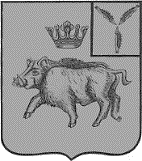 СОВЕТБАРНУКОВСКОГО  МУНИЦИПАЛЬНОГО ОБРАЗОВАНИЯБАЛТАЙСКОГО МУНИЦИПАЛЬНОГО РАЙОНАСАРАТОВСКОЙ ОБЛАСТИВосемьдесят пятое  заседание Советачетвертого созываРЕШЕНИЕот   28.07.2023 №  350с. БарнуковкаО внесении изменений в решение Совета Барнуковского муниципального образования Балтайского муниципального района Саратовской области от 14.11.2019 № 90        «Об установлении земельного налога на территории Барнуковского муниципальногообразования Балтайского муниципального района Саратовской области»В соответствии с Налоговым кодексом Российской Федерации, руководствуясь Уставом Барнуковского муниципального образования Балтайского муниципального района Саратовской области, Совет Барнуковского муниципального образования РЕШИЛ:1. Внести в решение Совета Барнуковского муниципального образования Балтайского муниципального района Саратовской области      от 14.11.2019 № 90   «Об установлении земельного налога на территории Барнуковского муниципального образования Балтайского муниципального района Саратовской области» (с изменениями от 22.03.2021 № 190, от  07.02.2022 № 261, от 09.03.2022 № 263, от 18.04.2022 №269) следующее изменение:1.1. Пункт 3 в решении дополнить абзацем  следующего содержания:«Дополнительно к  категориям налогоплательщиков, определенным статьей 395 Налогового кодекса Российской Федерации, освобождаются от налогообложения организации, включенные в сводный реестр организаций оборонно-промышленного комплекса, утвержденный министерством промышленности и торговли Российской Федерации.В соответствии с Налоговым кодексом Российской Федерации для применения, установленной настоящим пунктом льготы по земельному налогу налогоплательщики, имеющие право на налоговую льготу, представляют в налоговый орган заявление о предоставлении налоговой льготы, а так же вправе предоставить документы, подтверждающие право налогоплательщика на налоговую льготу».2.Настоящее решение подлежит опубликованию в районной газете «Родная земля».3. Настоящее решение вступает в силу по истечении одного месяца со дня его официального опубликования, распространяется на правоотношения возникшие с 1 января 2023 года и действует до 31 декабря 2024 года.	4. Контроль за исполнением настоящего решения возложить на постоянно действующую комиссию Совета Барнуковского муниципального образования по бюджетной политике и налогам.Глава Барнуковскогомуниципального образования				                      Д.А.Гущин